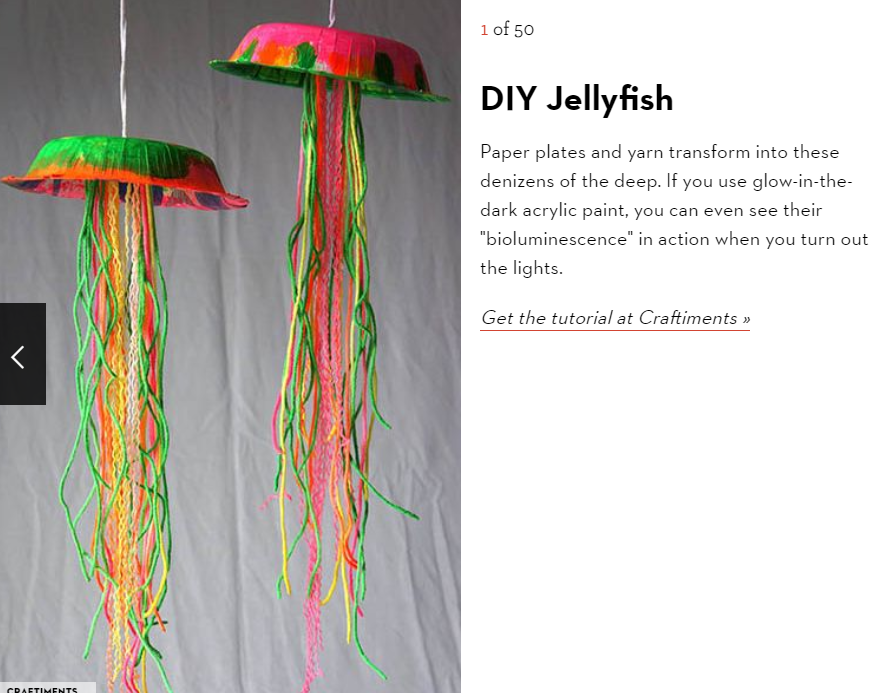 .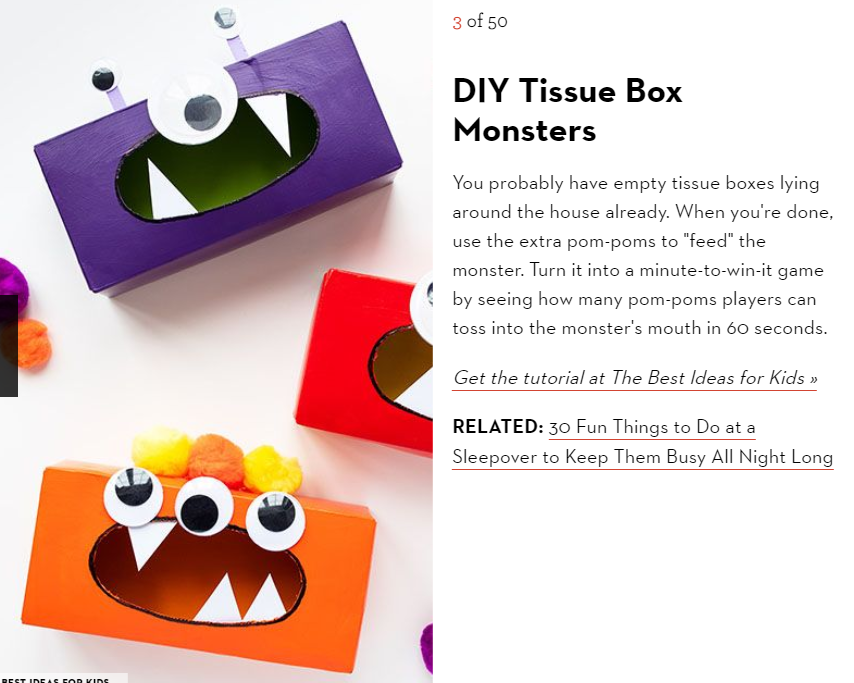 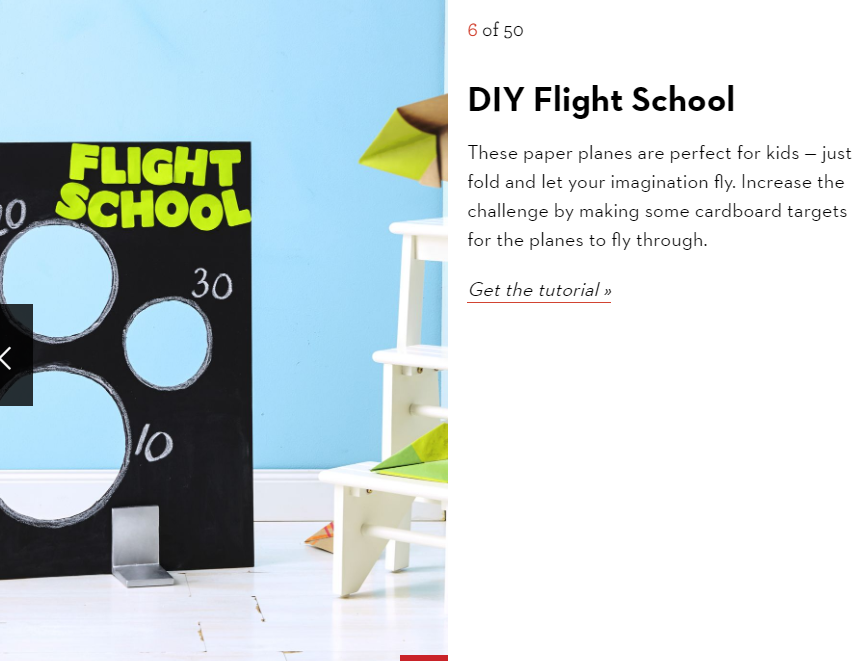 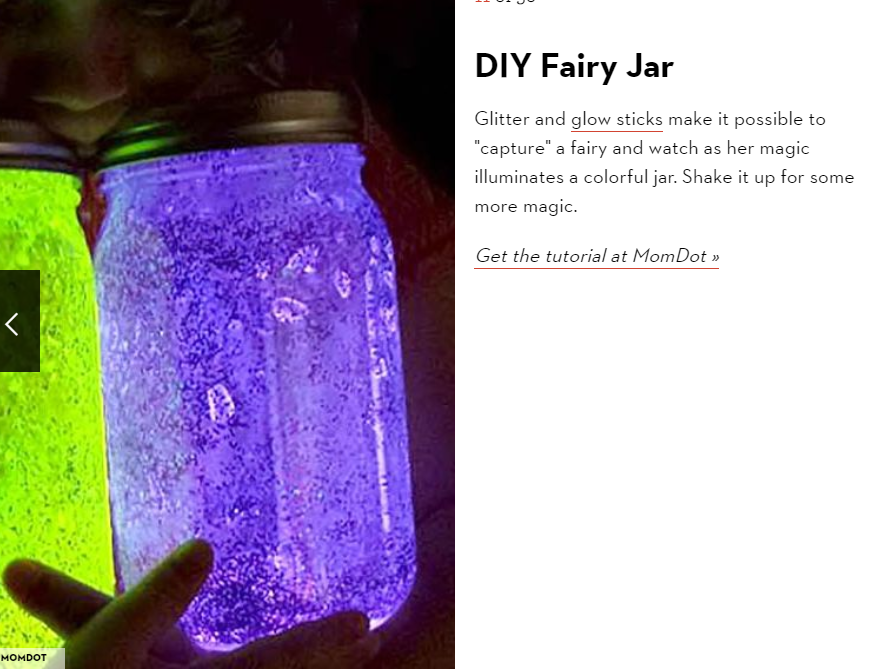 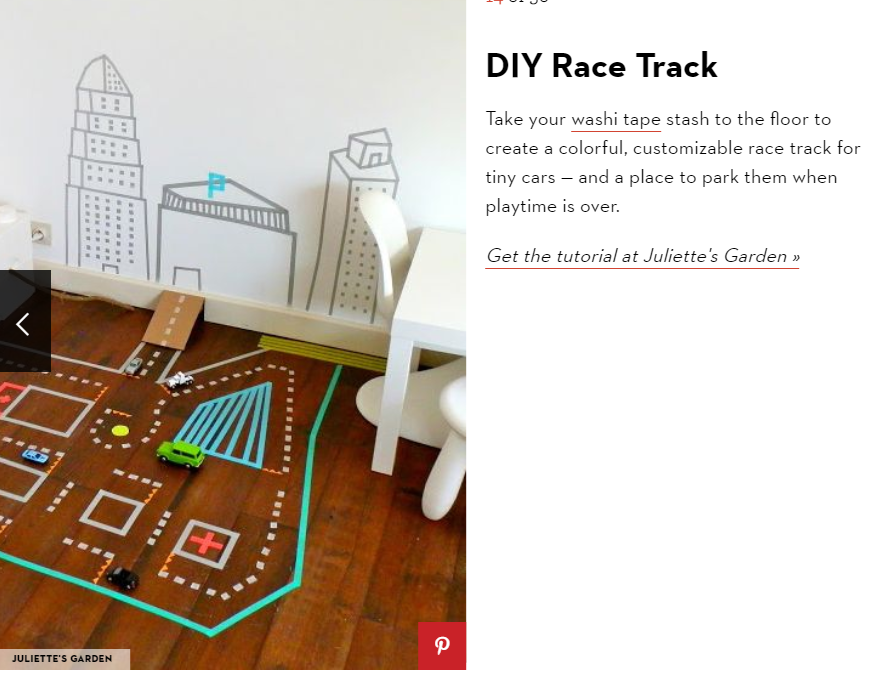 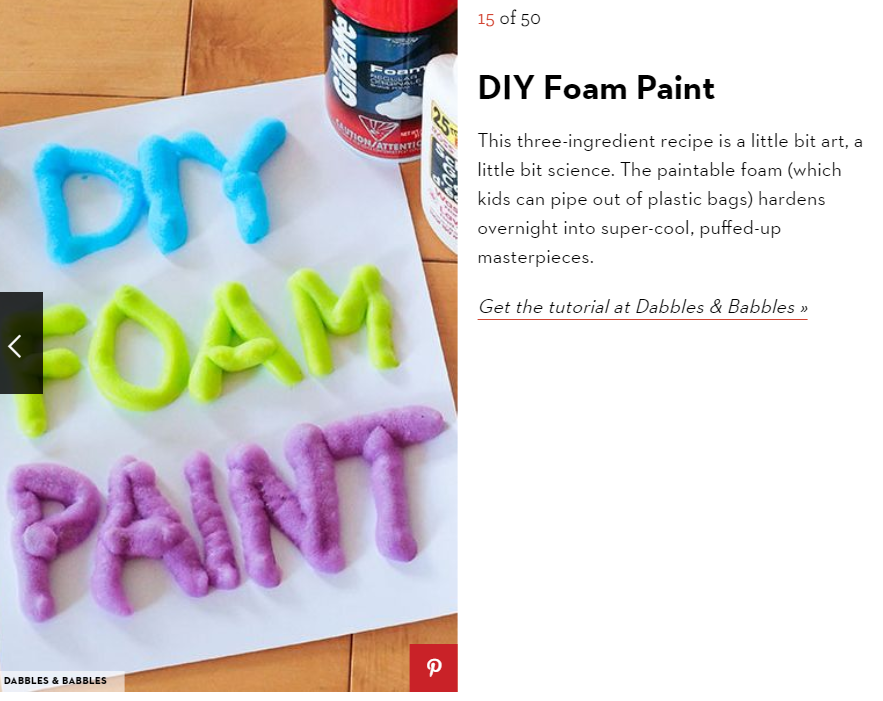 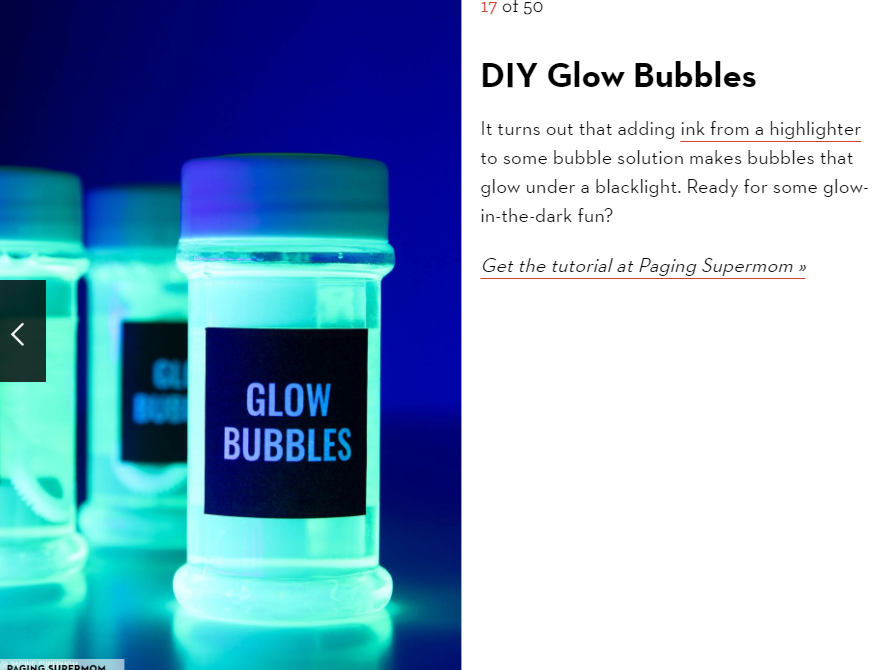 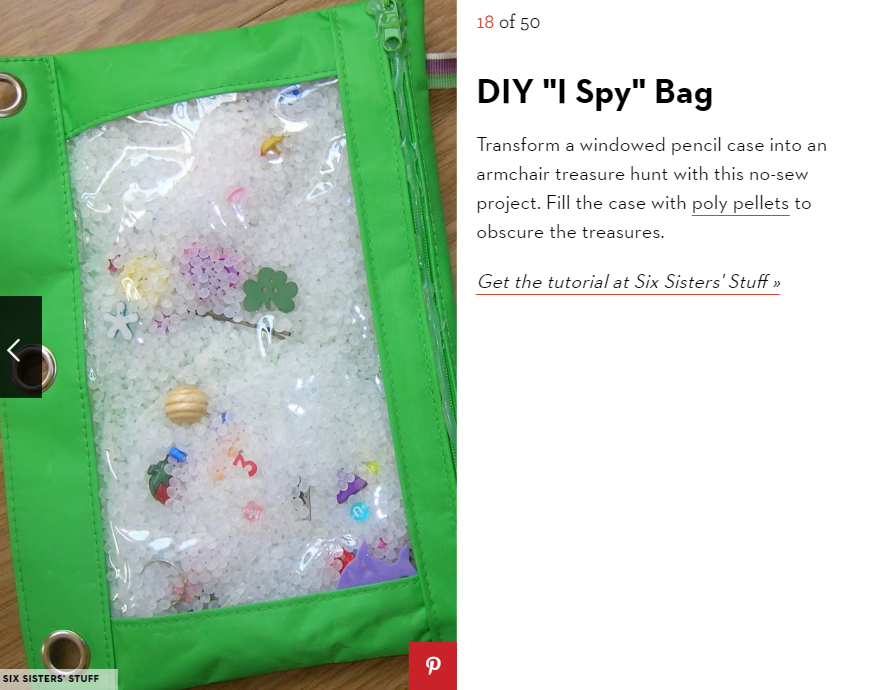 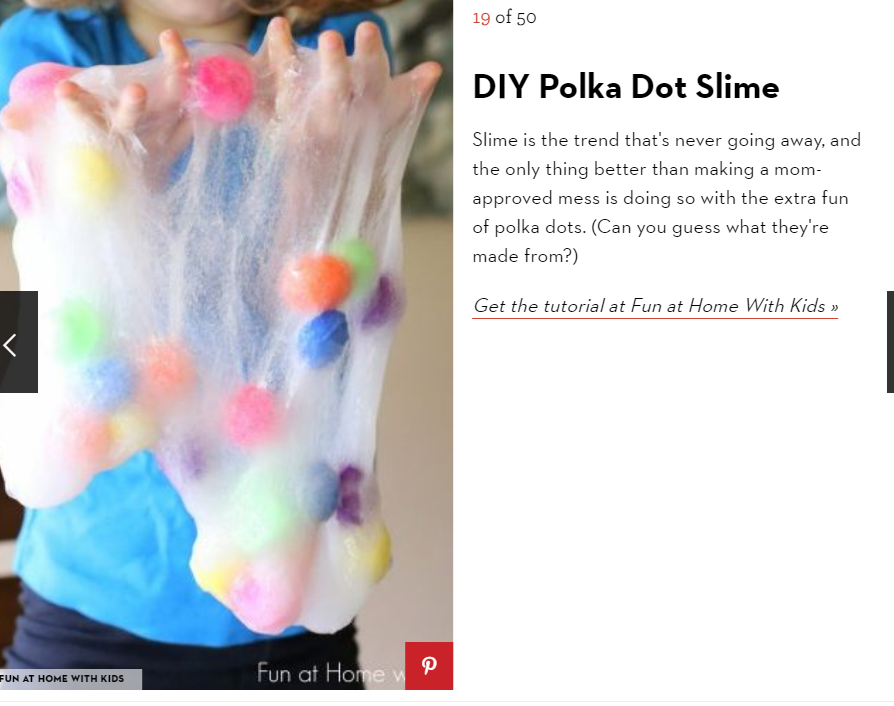 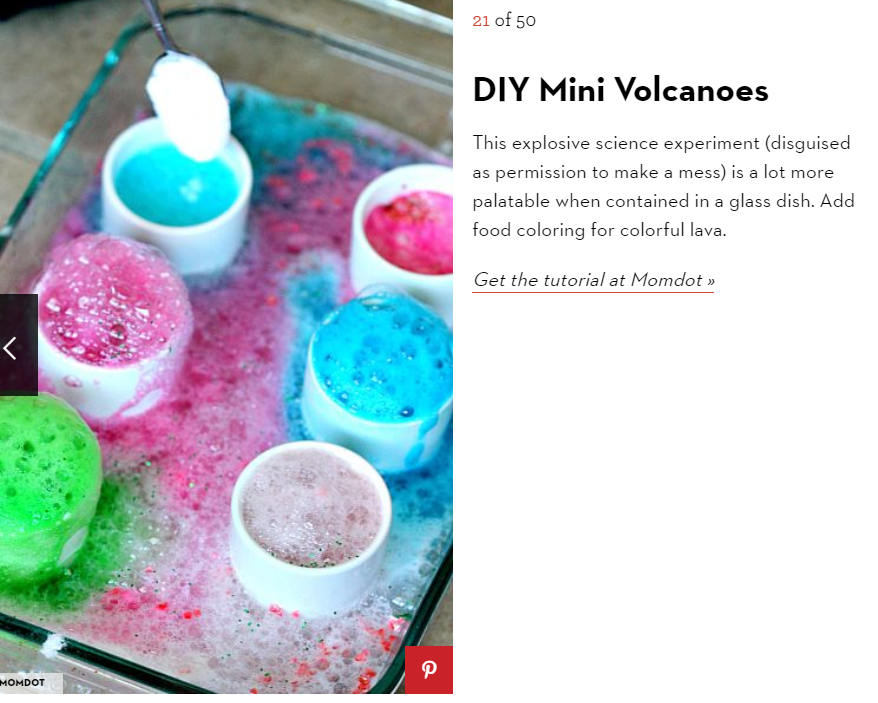 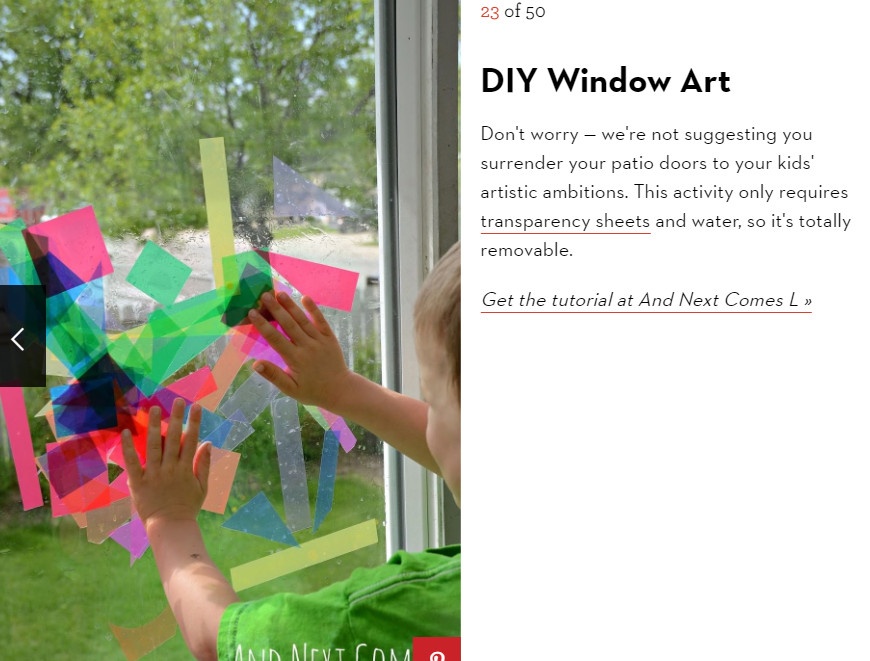 .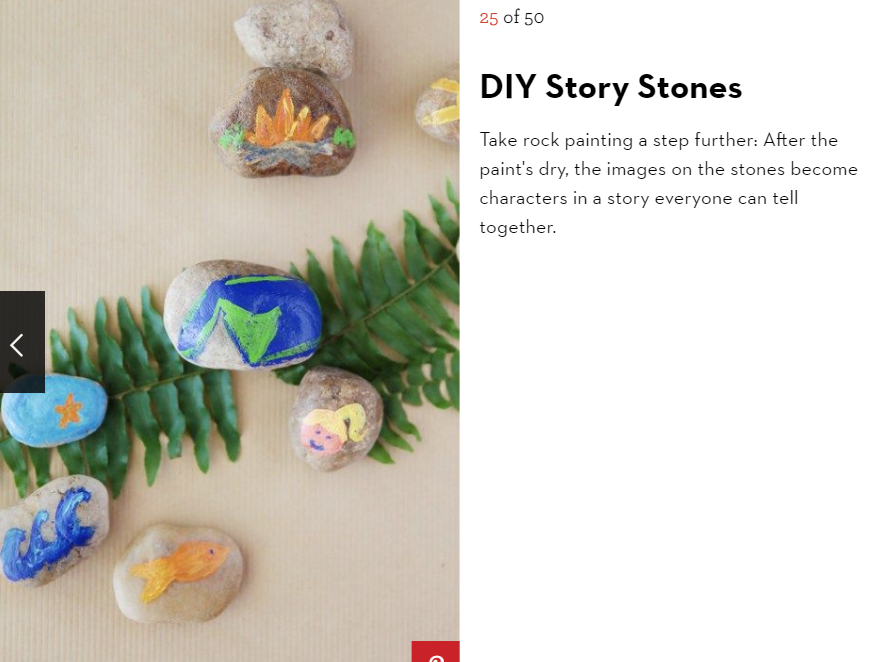 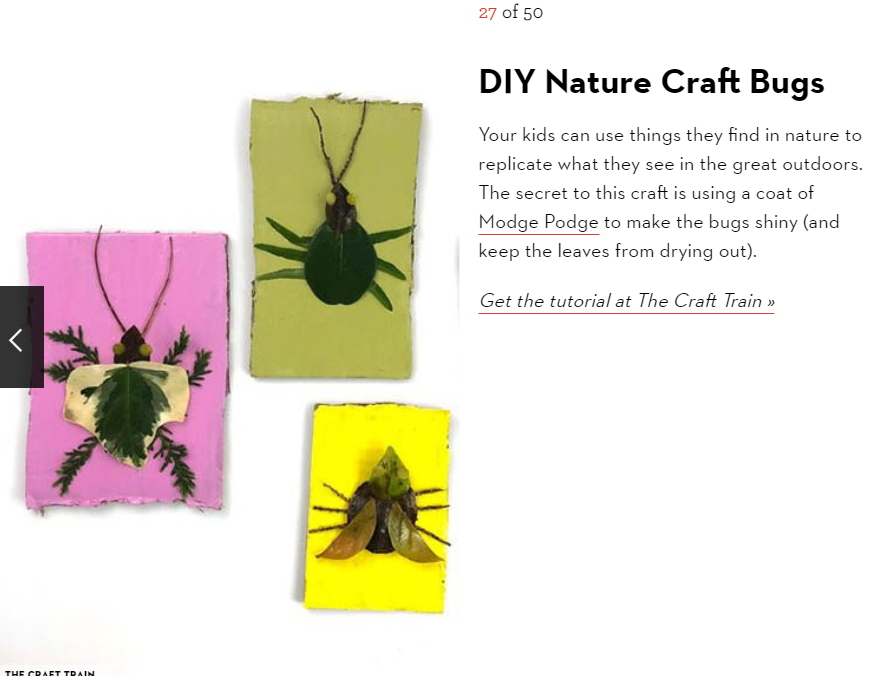 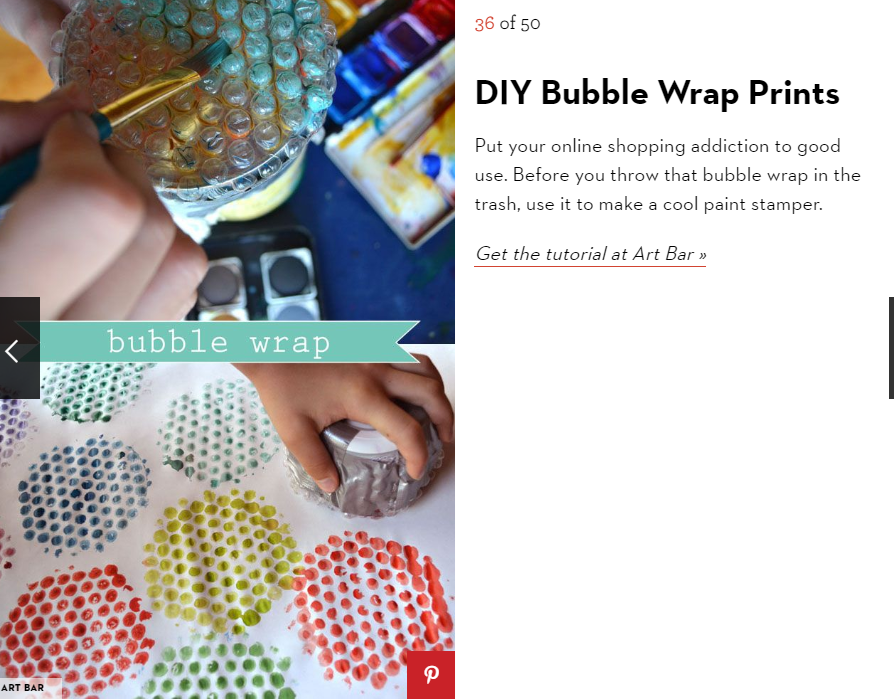 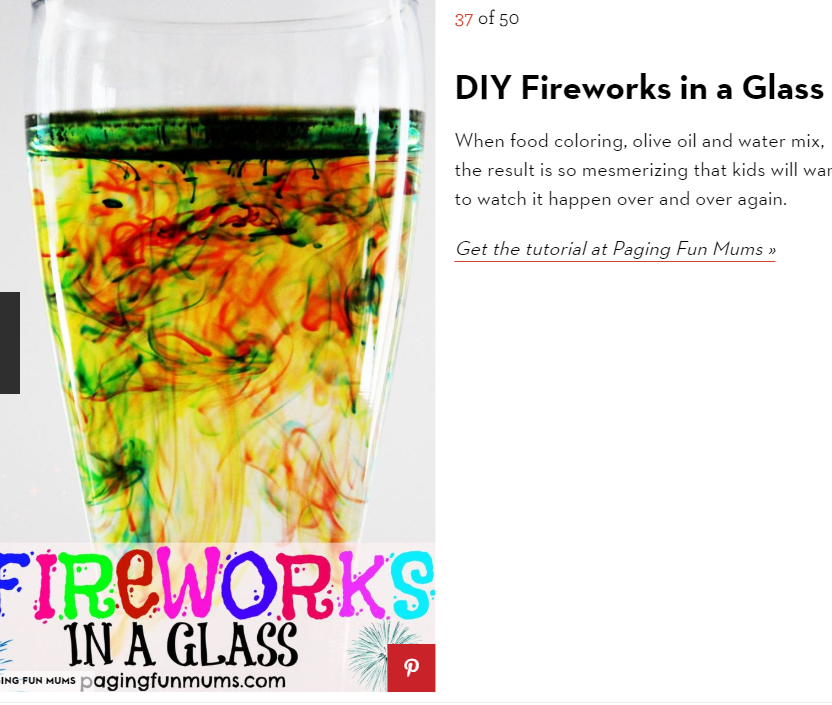 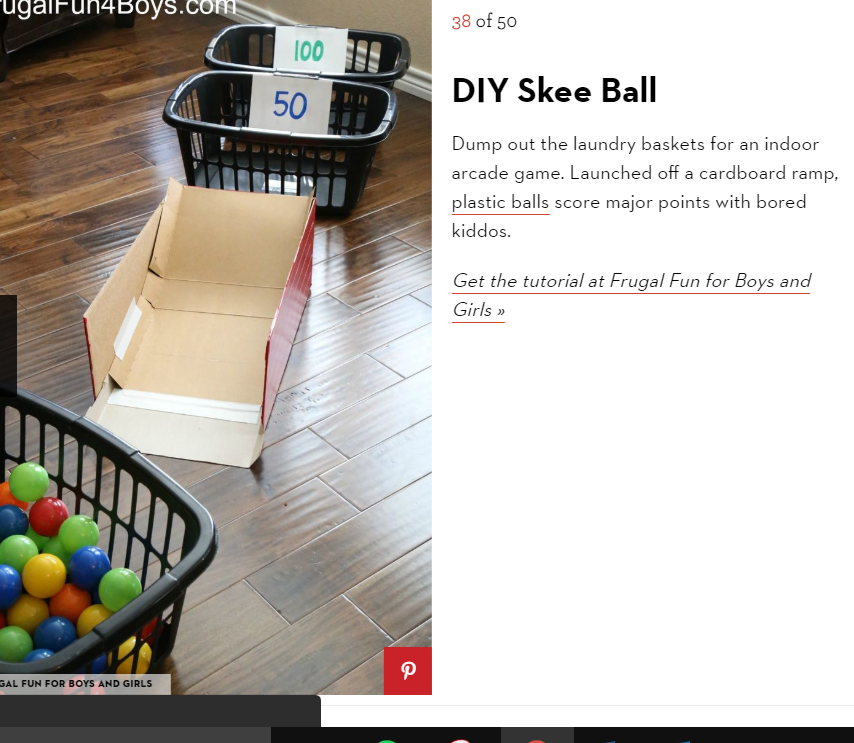 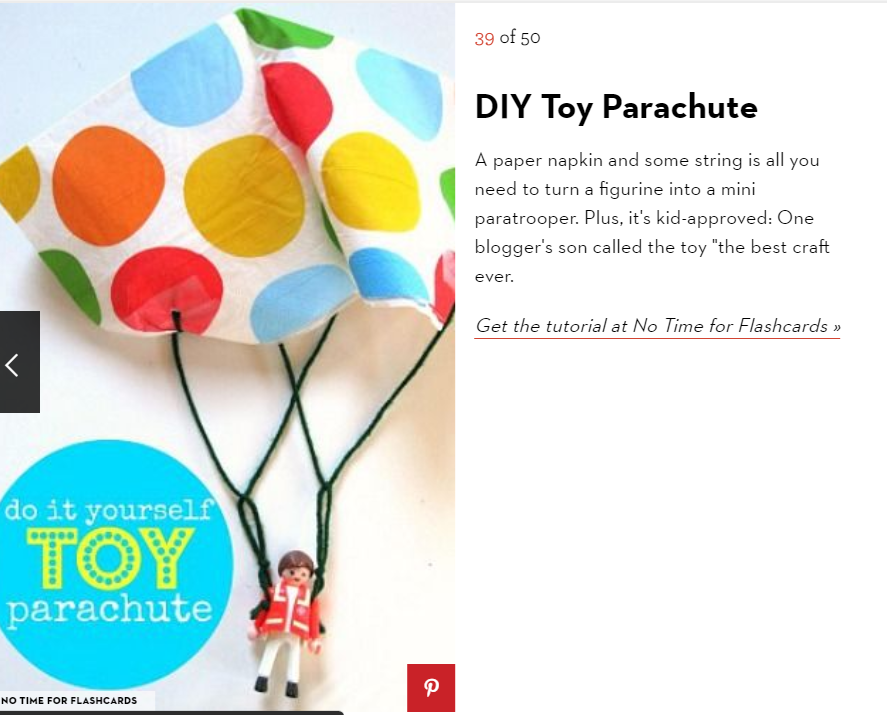 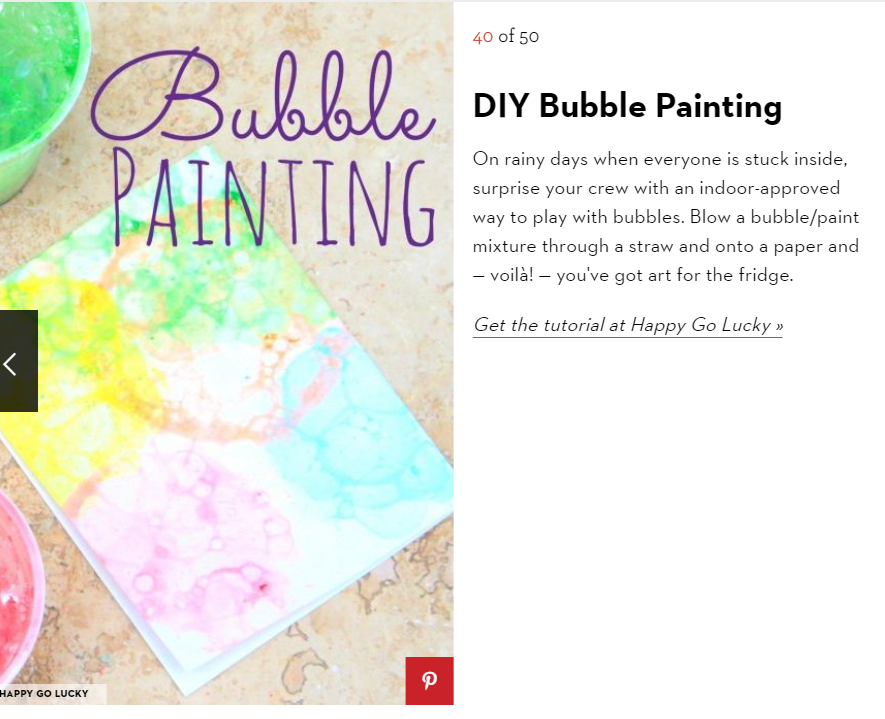 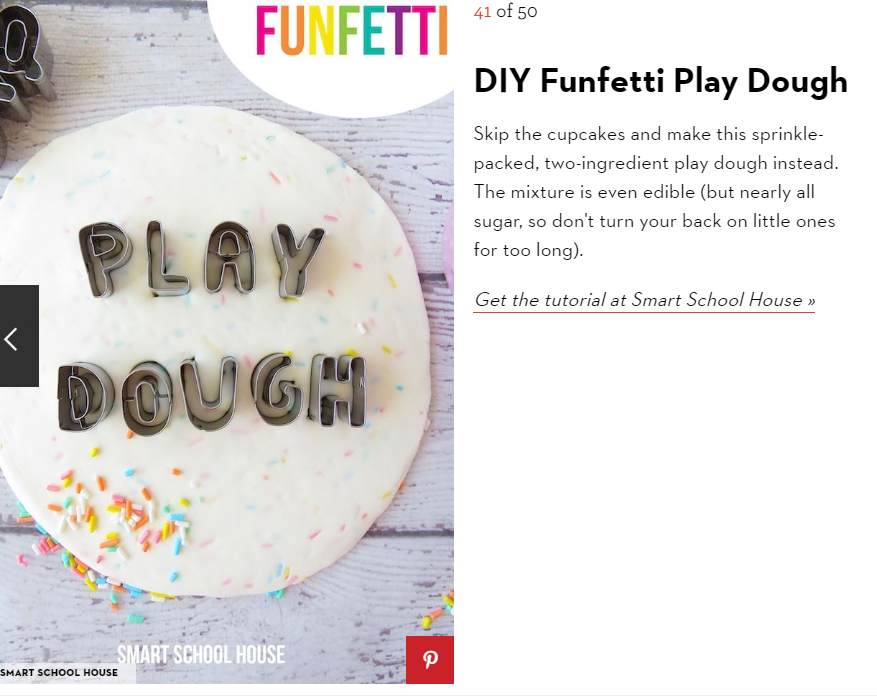 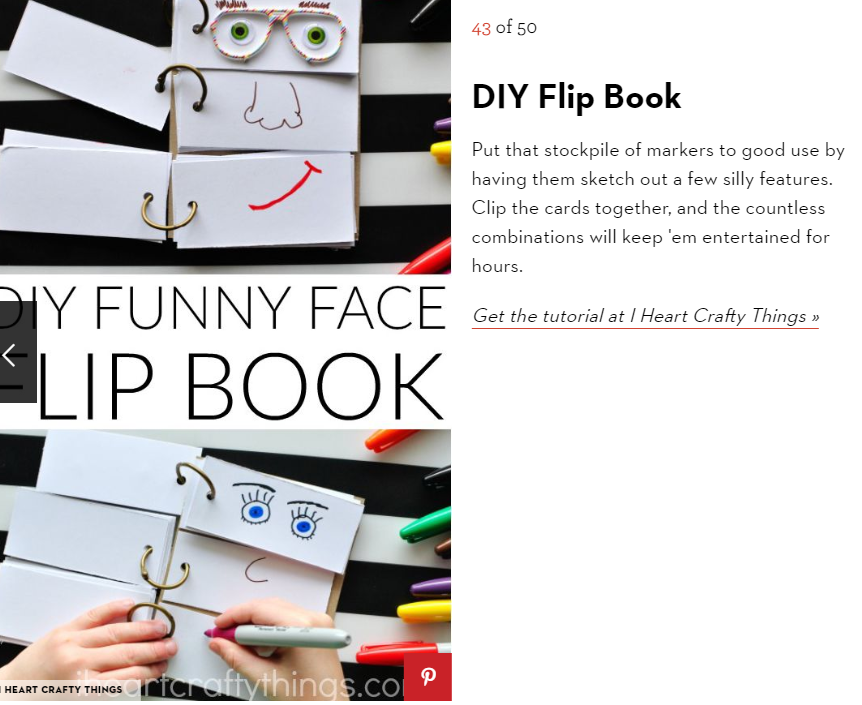 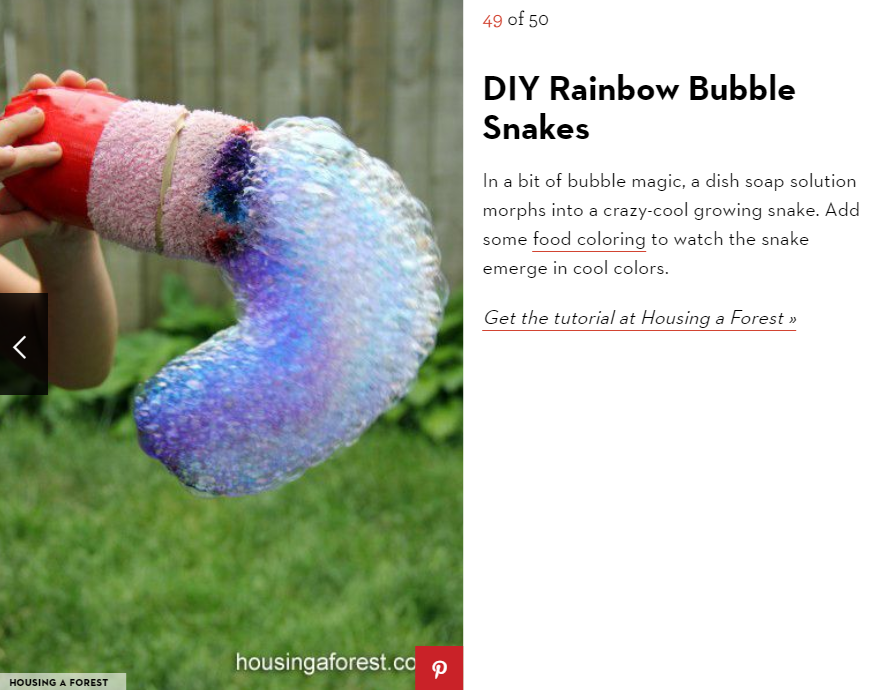 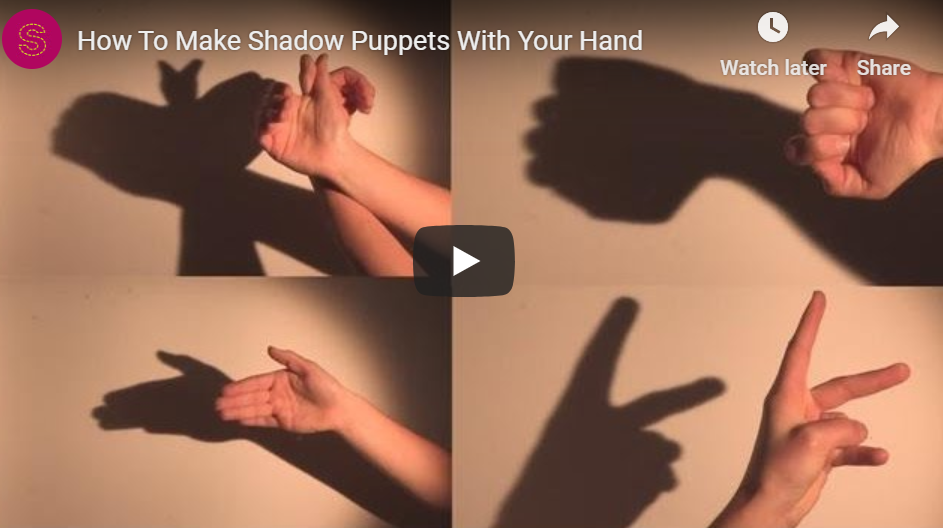 